Welcome to Lincoln High School!A Tradition of Excellence for more than 50 years.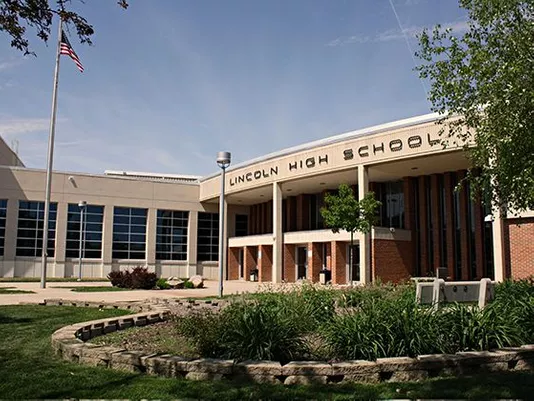 Lincoln High School          Lincoln High School Administration2900 S. Cliff Ave.  Principal: Dr. Laura RaederSioux Falls, SD 57105                             Asst. Principal: Mr. Mitch Lynch(605) 367-7990                                   Asst. Principal: Mrs. Danyelle Brownwww.sf.k12.sd.us                                Asst. Principal (Activities): Mr. David MaxwellLincoln High School Mission Statement To educate and prepare each student to succeed in a changing worldLincoln High School has been awarded numerous awards and recognized for several outstanding achievements over the years. US News and World Report Top 1000 High Schools 2008; 2009; 2010; 2011; 2012; 2013#1 School in the state of South Dakota; 2017-2018 Donus D. Roberts Award in 2019Largest Marching Band in South Dakota for the last 40 years and in 2023 they placed 4th at the BOA Super Regional in St. Louis53 students made All State Band in 2021 a record for any high school in the state37 students made All State Orchestra in 2023 a record for the Sioux Falls School districtIn 2022-23 School year there were 157 President’s Award of Education NomineesThe class of 2023 had 158 Regent Scholars#1 High School in the Sioux Falls School District; 2023-2024Lincoln High School Lincoln High School has a culture of high expectations and a tradition of exemplary student achievement. Lincoln High was opened in 1965. It is a comprehensive high school with an enrollment of approximately 2000 students. In 1979, the school was remodeled to make it accessible to the physically handicapped. It was again remodeled in 2000 to add more classrooms, a greenhouse, a little theater, and other improvements. In 2008, a new gymnasium was added to accommodate 2000 spectators greatly improving the ability to host large events. During 2017 Lincoln was named the Spanish Immersion High School in the Sioux Falls School district.  The 2018-2019 school year brought extra support for our freshman students LHS implemented the Freshman Academy to help students transition to high school and the rigorous coursework. The school is on a traditional schedule with seven 50-minute class periods. Lincoln’s staff consists of 1 principal, 3 assistant principals, 6 counselors, 1 librarian, 108 teachers, plus a registrar, secretaries, and aides. Seventy three percent of the teaching faculty have at least a master’s degree or higher.Students Our Student body of approximately 1,900 students for 2022-23 had a graduating senior class of 443 students. We have a specific program for our student whose primary language is not English (English Language Learners program or ELL) and have approximately 115 students in this program. The Spanish Immersion program has 223 students currently enrolled.Comprehensive Curriculum Lincoln High has many courses in the twelve departments along with a full range of special education courses, alternative courses, and mentorships. We are committed to 21st Century skills such as analytical thinking, problem solving and collaborating. Our library has research capabilities that rival many colleges. In addition, Lincoln has the following features:Classrooms equipped with View Sonic Boards and voice enhancement technologyAll students are issued a ChromebookOnline course registration for all studentsParent and student portal for academics, attendance, and lunchbox accountsOutstanding weight training facility Wireless network capabilities throughout the school Our courses are designed to meet abilities, interests, and needs of all students. Some of these specific areas include: Fine and Performing Arts: Many art courses offer a range of interest areas to include painting, photography, drawing, ceramics, AP Studio Art; and graphic design. Our performing arts department includes instrumental and choral music. We have four levels of band and ensemble jazz groups, and three levels of orchestra and four levels of chorus. All are age and/or skill grouped. In addition to these performing groups, we offer Music Theory and AP Music Theory.English: Emphasis is on writing, literature and speech with many selections including journalism, theater, debate, oral interp., film history, creative writing, AP Language/Composition, and AP Literature.Industrial/Vocational Technology: With the opening of the CTE Academy in the Sioux Falls School District, our students have the option of taking courses at the Academy, which are 2-hour block sections. These courses include CAD, media productions, auto technology, hospitality management, carpentry, health careers and more.World Language: Lincoln offers a full range of languages including four years of Spanish and AP Spanish, four years of French, four years of German, and four years of Latin along with AP Latin. Physical Education and Health: Our department offers a health class as well as several PE classes including weight training in our fully equipped weight room and a variety of lifetime sports activities.Science: We are proud to offer regular and accelerated levels of Chemistry, Physics, as well as AP Chemistry, AP Biology, AP Environmental Science and AP Physics. Other courses in this department range from physical science to astronomy/metrology, and anatomy/physiology.  Math: All ability levels are served in the math department, from pre-algebra to geometry, pre-calculus; Algebra 2 and AP Statistics and AP Calculus. We also offer accelerated algebra, accelerated geometry classes and dual credit College Algebra taught on campus.Social Studies: Students may choose from a number of electives in this department as well as American History, government, economics, psychology, sociology, and geography. AP Government, AP World History, AP US History, AP World Geography, and AP Psychology are also offered. Class RankStudents graduating from Lincoln need to earn 22 credits to graduate. A full year class receives 1 unit of credit; a semester course receives .5 unit of credit. All courses taken during the school year and during summer school receive an A through F grade and these courses are included in the grade point average (GPA). Grade point averages and class rank are computed on all grades received in grades 9-12 and all courses receive equal weight. AP courses receive a weighted grade. Accelerated classes do not receive extra grade points.Testing Profile (ACT)							National Merit ScholarsThe following is a history of our student’s ACT composite scores:		The following is a history of scholarship finalistsYear	No.Tested	Composite					Year		No. Finalists2016	268		24.1						2016		5 Finalists2017	285		24.2 						2017		5 Finalists2018	298		23.7						2018		6 Finalists2019	356		23.8						2019		13 Finalists2020	269		23.5						2020		3 Finalists2021	263		23.8						2021		11 Finalists2022	318		24.1						2022		11 Finalists2023	280		23.9						2023		12 FinalistsAP Scholar Students							    AP Scholar AwardsYear                   No. Students							Year                  No. Awards2016                       139                                                                                           		2016                        1452017                       165                                                                                          		2017                        1762018                       183                                                                                          		2018                        2012019                       182                                                                                           		2019                        2102020                       163							2020		176				2021	               207							2021                        2082022                       251                                                   				2022                        2512023	              240							2023                        2422020-2023 Grading Scale							2017-2019 Grading ScaleA:   90 – 100								A: 93 - 100B:   80 – 90								B: 85 – 93C:   70 – 80								C: 77 – 85D:   60 – 70								D: 65 – 77F:  below 60								F: below 65*During the 2019-20 school year, LHS transitioned to remote learning for all of 4th quarter.*During the 2020-21 school year students had the option to do virtual learning throughout the school year.